Publicado en Sant Cugat del Vallès el 10/06/2021 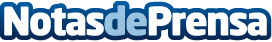 El 67% de los españoles acude al menos una vez al mes a la farmacia,  estudio de Boehringer IngelheimLos consejos personalizados, el recuerdo del tratamiento, los servicios adicionales o la presencia online son algunos de los elementos valorados por las personas que acuden a la farmacia comunitaria. Los pacientes habituales y los ocasionales son los dos perfiles más frecuentes. El informe Farmacias que cambian la vida de sus pacientes ha sido promovido por Boehringer Ingelheim con un enfoque centrado en la personaDatos de contacto:Anna Serrano+34 618 640 675Nota de prensa publicada en: https://www.notasdeprensa.es/el-67-de-los-espanoles-acude-al-menos-una-vez Categorias: Nacional Medicina Nutrición Industria Farmacéutica Sociedad E-Commerce http://www.notasdeprensa.es